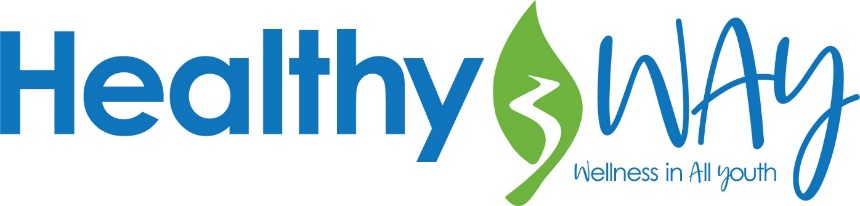 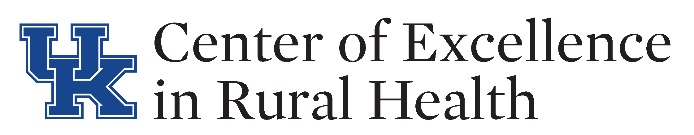 The University of Kentucky Center of Excellence in Rural Health isRequesting Proposals for the 2022-23 Healthy WAY ProgramHealthy WAY (Wellness in All Youth) is a leadership development and research training program designed to empower rural Kentucky high school students with skills to identify and develop solutions to health and social issues at the school and community level.  Student-led teams have the opportunity to work with school personnel to address real world concerns youth are facing today that impact their health and well-being.  Project funding, hands-on research experience, technical support and research mentoring are available to student teams selected for this competitive program.  Healthy WAY was established in 2019 as a signature program of the UK Center of Excellence in Rural Health (UK CERH).This proposal must be submitted to beth.bowling@uky.edu by October 25, 2022.Up to 5 proposals will be accepted. The scoring guide (attached) will be used to judge proposals.Winners will be notified no later than November 4, 2022.*Adair, Anderson, Ballard, Barren, Bath, Bell, Boyle, Breathitt, Breckinridge, Caldwell, Calloway, Carlisle, Carroll, Carter, Casey, Clay, Clinton, Crittenden, Cumberland, Elliott, Estill, Fleming, Floyd, Franklin, Fulton, Garrard, Graves, Grayson, Green Harlan, Harrison, Hart, Hickman, Hopkins, Jackson, Johnson, Knott, Knox, Laurel, Lawrence, Lee, Leslie, Letcher, Lewis, Lincoln, Livingston, Logan, Lyon, Madison, Magoffin, Marion, Marshall, Martin, Mason, McCracken, McCreary, Menifee, Mercer, Metcalfe, Monroe, Montgomery, Morgan, Muhlenberg, Nelson, Nicholas, Ohio, Owen, Owsley, Perry, Pike, Powell, Pulaski, Robertson, Rockcastle, Rowan, Russell, Simpson, Taylor, Todd, Trigg, Union, Washington, Wayne, Webster, Whitley and Wolfe.Project ProposalUsing the 10 guiding questions below, please propose a project that can be implemented at your school to improve student wellness during a project window of November 4, 2022 thru March 3, 2023.What is the title of your Healthy WAY project (be concise, creative and on-point)?What is a problem your team would like to address? (ex: smoking/vaping, mental health, physical activity, oral health, disability, school safety, bullying, food insecurity, impact of recent natural disasters/tornadoes/flooding on students and schools, or any other wellness issue you would like to tackle.)How do you know this is a problem? What is your main research question about this issue?What innovative strategies and activities will you implement during the project window to address the problem?Describe your project design, including project activities, project research, project timeline, necessary resources, personnel and etc.What goals and outcomes will prove that your project has succeeded?How will you measure those outcomes?How will you share the outcomes of your Healthy WAY project with your school and community?Describe the sustainability plan for your project.Projected Budget Line ItemsTotal Amount Requested: ___________________________ (not to exceed $1,000)Budget NarrativePlease write a brief description in the space below explaining how the costs listed in your budget relate to the proposed activities you will implement to address the school problem you have identified.  All budget items must have a direct impact on addressing student wellness.Project funds must be spent during the school year (2022-2023).Funds will be requested on an official Healthy WAY invoice that will be supplied by the UK CERH.A final expense report will be required by March 3, 2023. Signatures of CommitmentApplication must be signed by all collaborative partners acknowledging their full support and active participation in carrying out the team’s proposed project to address student wellness.We acknowledge that our team will: I understand that by accepting this award and our school district serving as a fiscal agent and we agree to abide by the approved guidelines listed above.Signature of Lead Teacher for project _________________________		Date _________School leadership acknowledges our support of the implementation of this project.Signature of School Principal ________________________________		Date __________Signature of Superintendent ________________________________		Date __________Scoring GuideHealthy WAY ProposalSchool Name:Number of students involved:Number of faculty/staff members involved:Team Members:1.                                                                                                5.      2.                                                                                                6.3.                                                                                                7.4.                                                                                                8.                                                                               Team Members:1.                                                                                                5.      2.                                                                                                6.3.                                                                                                7.4.                                                                                                8.                                                                               Team Lead (staff):Team Lead Email:County: (only schools in rural counties* of KY will be accepted)Team Lead Phone Number:Team Lead Address:                                                                                         City                                                 Zip CodeTeam Lead Address:                                                                                         City                                                 Zip CodeDescription of Item/ActivityDollar AmountNameTitle (i.e. teacher, student, staff)Email AddressSignatureDateMake a commitment to engage in a research project addressing student wellness.  Participate in training workshops offered by UK CERH.  (To be offered on-demand and/or virtually).Participate in scheduled monthly check-in calls/Zoom meetings with UK CERH Healthy WAY project manager and a University of Kentucky research mentor.Complete final budget report and a video presentation highlighting the outcomes of your Healthy WAY project no later than March 4, 2023. Present your school’s project during a Healthy WAY graduation event hosted by UK CERH (may be in-person or virtual - to be determined).321A.Innovation Proposal directly addresses innovation with the intent of improving health/wellness and/or teaching/learning and has the potential for direct impact of positive student/family outcomes and/or experiences.Proposal’s innovation may be stated or inferred and/or only minimal evidence is provided to support its claims to improve health and wellness behaviors and/or teaching and learning.Innovation may be inferred but is not directly addressed to support its claim to improve health/wellness and/or teaching and learning.B.   ProjectGoalsGoals for the project are clearly described and thoroughly documented; proposal supports innovative practices.Purpose is stated and some evidence of need is provided. The proposal aligns with the innovative practices.Project’s purpose is unclear or does not address the Innovative practices.C.   ProjectDesignProject has a strong and innovative design with procedures and activities that are well defined, fully explained, and link to project goals. Educators, community members, students and families are actively involved in the work.Project has adequate design with procedures and activities that are defined but somewhat   lacks innovation and a comprehensive nature. Addresses the issue one dimensionally. Project design is vague and not clearly linked to project goals or innovation. Program not based on evidence and unclear in how it will be implemented.D.   ImpactProposal describes the short-and long-term impact to students, families, the school, and/or larger community.Proposal describes impact but does so only in general terms. Specifics are lacking.Proposal does not describe either short or long-term impact for audience(s).E. Plans for  Project  EvaluationProposal includes a variety of methods to evaluate the project. Improved health/wellness and teaching/learning outcomes addressed.Proposal includes at least one method to assess participants or evaluate the project.Proposal does not include any methods to assess participants or project. Or, the methods are vague.F.   BudgetBudget is complete and contains all required information. Budget is cost effective and linked to activities and outcomes that will be sustainable.Budget is complete but is not cost effective and/or related to activities and outcomes and does not address sustainability.Budget lacks required information or includes unallowable expenditures.G. SustainabilityProposal directly addresses sustainability and provides compelling evidence to support its claim(s).Proposal’s sustainability may be stated or inferred and/ or only minimal evidence is provided to support its claim(s).The proposal does not address or fails to provide evidence of sustainability. 